سهم مخصوص متوفّی که دارای پدر و اولاد است در بين ذرّيّه‏اش بتساوی تقسيم ميشودحضرت بهاءاللهاصلی فارسی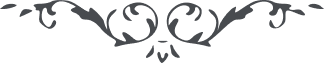 کتاب گنجينه حدود و احکام باب دهم –فصل دهم-   صفحه 131فصل دهمسهم مخصوص متوفّی که دارای پدر و اولاد است در بين ذرّيّه‌اش بتساوی تقسيم ميشود.قوله تعالی در کتاب مستطاب اقدس:
"انّ الّذی مات فی ايّام والده و له ذرّيّة اولئک يرثون ما لأبيهم فی کتاب اللّه اقسموا بينهم بالعدل الخالص کذلک ماج بحر الکلام و قذف لئالی الأحکام من لدن مالک الأنام." (بند ۲۶)و در رساله سؤال و جواب نازل:
"سؤال  - قوله تعالی انّ الّذی مات فی ايّام والده و له ذرّيّة اولئک يرثون ما لأبيهم،اگر دختر در ايّام پدر فوت شود حکمش چيست؟
جواب - ميراث او بحکم کتاب بهفت سهم منقسم ميشود."